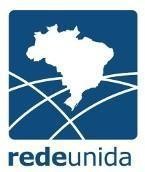 ANEXODECLARAÇÃO DE CONCORDÂNCIAPelo presente instrumento, _____________________________________________A seguir simplesmente denominadas COLABORADORAS, autorizam gratuitamente à ASSOCIAÇÃO BRASILEIRA DA REDE UNIDA, pessoa jurídica de direito privado, com sede na Rua São Manoel, n°498, bairro Santa Cecília, na cidade de Porto Alegre – RS, CEP: 90620-110, inscrita no CNPJ sob o n° 05020154-0001/69, a seguir denominada EDITORA, o texto e imagens de sua autoria denominado “__________________________”, que serápublicado na obra “A saúde indígena nas cidades: redes de atenção, cuidado tradicional e intercultural. O texto e a imagem ora autorizados pelas COLABORADORAS poderá ser usado pela Editora, na presente edição gráfica, em futuras reedições, tanto sob forma impressa, quanto eletrônica, regendo-se pelo art. 49 e seus § da Lei 9610/98.AS COLABORADORAS poderão reproduzir, autorizar, escrever, imprimir e publicar o presente texto e a imagem em outras publicações, entretanto, tais publicações deverão mencionar a referência correta quanto aos créditos de “A saúde indígena nas cidades: redes de atenção, cuidado tradicional e intercultural”, tais como: editora, título da obra e autoria.Cidade, __________ de ________________ de 2022Assinatura de todo(a)s autore(a)s